Prince								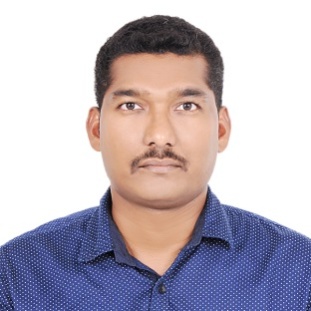 Registered NurseUAE | Email: prince-397017@gulfjobseeker.com License RegistrationsWith DOH License Tamil Nadu Nursing CouncilRegistration/ Tamil Nadu, IndiaTrainingBASIC LIFE SUPPORT (BLS), ADVANCED CARDIAC LIFE SUPPORT (ACLS)PRE HOSPITAL TRAUMA LIFE SUPPORT (PHTLS)H2S AWARNESS TRAININGTBOSEIT- Tropical Basic Offshore Safety Induction & Emergency TrainingWork experienceTotal experience of more than 19 yearswhich includes 17 years in U.A.EEMPLOYMENT HISTORYOff-shore Nurse: 21-10-2019 to till dateWorking as an Off-shore Nurse in Self Elevating Self Propelling Jack-Up BargeOff-shore Nurse:26-03-2019 to 30-05-2019Uniteam Medical Assistance: Worked as an Off-shore nurse in Seabed Geo solutions.Registered Nurse - 07-06-2009 – 24-10-2018ADNOC – OFF-SHORE HOSPITAL:-Provides first aid treatment to clients suffering from minor injuries, burns, cuts, bruises and abrasions.First aid measures for injuries and illnesses.Operates various equipment and machines for emergency situations, response and airway Management.Do periodic medical examination for employees.Assesses and stabilizes conditions to improve vital functions of the patient utilizingCommon sense and good clinical judgment which do not require physician’s evaluationaccording to establish emergency guidelines.Keeps and maintains the treatment rooms, Inpatient wards and equipment have to make it functional and reliable; a well prepared emergency room as a whole.Ensures proper care of casualties and establishes procedures to be followed in the event of serious injuries such as a means of obtaining prompt medical and ambulant services.Coordinates and informs the Health, Safety and Environment Department on major injuries and cases attended.Administers and dispenses medications as appropriate from approved list of medicationsand with proper instructions on how to take it.Identifies and plans clinical materials, supplies and equipment’s that are required and raises requisition when needed.Maintains adequate level of stocks of approved supplies of medicines.Collect all data and statistics regarding health standards, medical audits and injury reporting.Updates the monthly emergency medical reports.Prepares weekly and monthly first aid report including, medicine consumptions, medicine stocks and medicine requisition.Providing health education and lectures to employees.Site Male Nurse 30 July 2007 - 31 May 2009ALDAR LAING O* ROURKE CONSTRUCTION LLCProvides first aid treatment to clients suffering from minor injuries, burns, cuts, bruises andabrasions.First aid measures for injuries and illnesses.Prepares weekly and monthly first aid report including, medicine consumption's, medicinestocks and medicine requisition.Providing health education and lectures to employees.Coordinates and informs the Health, Safety and Environment Department on major injuriesand cases attended. Registered Nurse 2003-06 - 2007-06AHALIA HOSPITAL, P.O. Box - 2419, AbuDhabi, U. A. E.Independently worked in Accident & Emergency Department in hospital and as well as onvarious site (satellite) clinics.Encountered emergency cases including, all types of Industrial injuries, Fractures, foreign bodyand all types of Medical & Surgical cases.Staff Nurse 08.01.2001 - 10.02.2003PSG Institute of Medical Sciences &Research, Coimbatore, India.Perform nursing assessment plan, implement and evaluate nursing care rendered.Initiates emergency measures and first aid in casualties.Do ECG taking, IV canulization, blood sample collection, urinary catheterization,Nasogastric tube insertion, suture removal.Handling first-aid boxes, ECG machines, cardiac monitor, pulse oxymeter, suctionapparatus & oxygen cylinder with flow meter.Do bandaging, handling all types of splints, to apply & maintain all types of tractionsincluding skull tractions.Assist the doctors during procedures like cut down, lumbar puncture, intubations, ICD,tractioning, biopsy.Prepare the patient for X-ray, ECG, CT scan, MRI scan, for pre-operative procedures &biopsy.Administer oral medications, & IV drugs as ordered by the doctor.Documentation in brief accurate & complete manner.Keeping admission & discharge records of patients.EDUCATIONAL QUALIFICATIONDiploma in General Nursing & Psychiatric NursingCherraans School of nursing, Coimbatore,Tamil Nadu, India.Higher Secondary Examination,SMRV Higher Secondary School, Vadasery, Nagercoil, India.Secondary School Leaving Certificate,SMRV Higher Secondary School, Vadasery, Nagercoil, India.Visa Details:Employment visa (Transferrable)Declaration:The above subject contents of which will give you a fairly comprehensive overview of my qualifications &experience. I look forward to hearing from you in the near future.Thanking you in anticipation of a favorable response,Yours truly,Prince 